АДМИНИСТРАЦИЯ  ОЛЬХОВАТСКОГО СЕЛЬСКОГО ПОСЕЛЕНИЯ ВЕРХНЕМАМОНСКОГО МУНИЦИПАЛЬНОГО РАЙОНА ВОРОНЕЖСКОЙ ОБЛАСТИРАСПОРЯЖЕНИЕ« 17 » февраля 2020 г. № 7 - рОб упорядочении обустройства мест (площадок) накопления твердых коммунальных отходов и ведения их реестра на территории Ольховатского сельского поселенияВ соответствии с Федеральным законом от 06.10.2003 № 131-ФЗ «Об общих принципах организации местного самоуправления в Российской Федерации»,Постановлением Правительства Российской Федерации от 31.08.2018 № 1039 «Об утверждении Правил обустройства мест (площадок) накопления твёрдых коммунальных отходов и ведения их реестра», руководствуясь Уставом Ольховатского  сельского поселения, в целях упорядочения обустройства мест (площадок) накопления твёрдых коммунальных отходов и ведения их реестра на территории Ольховатского сельского поселения:Утвердить форму Заявки для заявителей о согласовании с администрацией Ольховатского сельского поселения создания места (площадки) накопления твёрдых коммунальных отходов на территории Ольховатского сельского поселения согласно Приложению 1.Утвердить форму Заявки для включения сведений о месте (площадке) накопления твёрдых коммунальных отходов в реестр на территории Ольховатского сельского поселения согласно Приложению 2.Утвердить форму Реестра мест (площадок) накопления твёрдых коммунальных отходов на территории Ольховатского сельского поселения  согласно Приложению 3.Контроль за исполнением настоящего распоряжения оставляю за собой.Приложение 1к распоряжению администрацииОльховатского сельского поселения от «17» 02.  2020 г. № 7 - рГлаве Ольховатского сельского поселенияот _________________________________Заявка о согласовании с администрацией Ольховатского сельского поселения создания места (площадки) накопления твёрдых коммунальных отходов на территории Ольховатского сельского поселенияПрошу согласовать создание места (площадки) накопления твёрдых коммунальных отходов на территории Ольховатского сельского поселения:1. Данные о предполагаемом нахождении места (площадки) накопления ТКО:1.1. Адрес:_______________________________________________________1.2. Географические координаты:___________________________________2. Данные о технических характеристиках предполагаемого места (площадки) накопления ТКО:2.1. покрытие:____________________________________________________2.2. площадь:____________________________________________________2.3. количество планируемых к размещению контейнеров и бункеров с указанием их объема:_____________________________________________________3. Данные о собственнике планируемого места (площадки) накопления ТКО:3.1. для ЮЛ: - полное наименование:_________________________________________ - ОГРН записи в ЕГРЮЛ:_______________________________________ - фактический адрес:___________________________________________3.2. для ИП: - Ф.И.О.:______________________________________________________- ОГРН записи в ЕГРИП:________________________________________ - адрес регистрации по месту жительства:__________________________3.3. для ФЛ: - Ф.И.О.:______________________________________________________- серия, номер и дата выдачи паспорта или иного документа, удостоверяющего личность:______________________________________________- адрес регистрации по месту жительства:__________________________- контактные данные:___________________________________________4. Данные о предполагаемых источниках образования ТКО, которые планируются к складированию в месте (на площадке) накопления ТКО:4.1. сведения об одном или нескольких объектах капитального строительства, территории (части территории) поселения, при осуществлении деятельности на которых у физических и юридических лиц образуются ТКО, планируемые к складированию в соответствующем месте (на площадке) накопления ТКО:_____________________________________________________К заявке прилагается:1. Схема размещения места (площадки) накопления ТКО на карте масштаба 1:2000. Заявитель подтверждает подлинность и достоверность представленных сведений и документов.Заявитель:«___» ___________ 20__ года _________________/ __________/Приложение 2к распоряжению администрацииОльховатского сельского поселенияот «17» 02. 2020 г. № 7 - рГлаве Ольховатского сельского поселенияот _________________________________Заявка для включения сведений о месте (площадке) накопления твёрдых коммунальных отходов в реестр на территории Ольховатского сельского поселенияПрошу включить в Реестр мест (площадок) накопления твёрдых коммунальных отходов на территории Ольховатского сельского поселения место (площадку) накопления твёрдых коммунальных отходов:1. Данные о нахождении места (площадки) накопления ТКО:1.1. Адрес:_______________________________________________________1.2. Географические координаты:___________________________________2. Данные о технических характеристиках места (площадки) накопления ТКО:2.1. покрытие:____________________________________________________2.2. площадь:____________________________________________________2.3. количество размещенных и планируемых к размещению контейнеров и бункеров с указанием их объема:_________________________________________3. Данные о собственнике места (площадки) накопления ТКО:3.1. для ЮЛ: - полное наименование:_________________________________________ - ОГРН записи в ЕГРЮЛ:_______________________________________ - фактический адрес:___________________________________________3.2. для ИП: - Ф.И.О.:______________________________________________________- ОГРН записи в ЕГРИП:________________________________________ - адрес регистрации по месту жительства:__________________________3.3. для ФЛ: - Ф.И.О.:______________________________________________________- серия, номер и дата выдачи паспорта или иного документа, удостоверяющего личность:______________________________________________- адрес регистрации по месту жительства:__________________________- контактные данные:___________________________________________4. Данные об источниках образования ТКО, которые складируются в месте (на площадке) накопления ТКО:4.1. сведения об одном или нескольких объектах капитального строительства, территории (части территории) поселения, при осуществлении деятельности на которых у физических и юридических лиц образуются ТКО, складируемые в соответствующем месте (на площадке) накопления ТКО:_______К заявке прилагается:1. Схема размещения места (площадки) накопления ТКО на карте масштаба 1:2000.2. Сведения о собственнике земельного участка с приложением копий правоустанавливающих документов.3. Сведения о собственнике оборудования места (площадки) накопления твердых коммунальных отходов. Заявитель подтверждает подлинность и достоверность представленных сведений и документов.Заявитель:«___» ___________ 20__ года _________________/ __________/Примечание:В случае если заявитель ранее представлял документы в составе заявки на согласование создания места (площадки) накопления твердых коммунальных отходов и сведения, содержащиеся в этих документах, не изменились, повторное представление в этот же уполномоченный орган не требуется.Приложение 3к распоряжению администрацииОльховатского сельского поселения от «17» 02. 2020 г. № 7 - рРеестр мест (площадок) накопления твёрдых коммунальных отходов на территории Ольховатского сельского поселенияПриложения:1. Схемы размещения мест (площадок) накопления ТКО на карте масштаба 1:2000.Приложение к Реестру мест (площадок) накопления твёрдых коммунальных отходов на территории Ольховатского сельского поселения Схема расположения объекта накопления ТКО по адресу:Воронежская область, _______________________Масштаб 1:2000Условные обозначения: - место накопления ТКО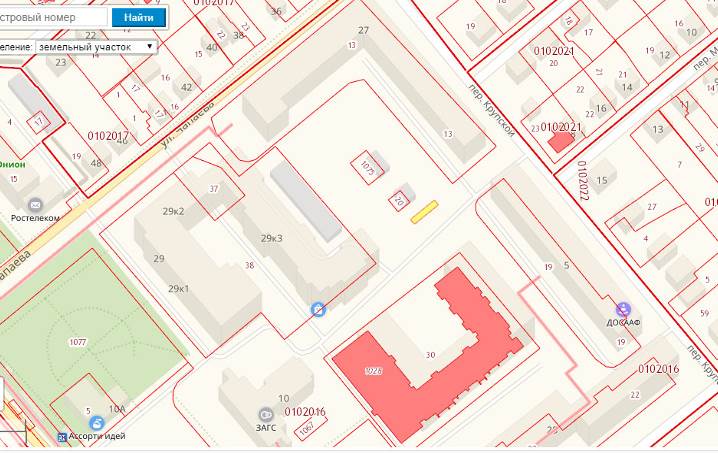  - место накопления ТКОГлава Ольховатскогосельского поселенияН.Н.ДолженкоРаздел 1данные о нахождении мест (площадок) накопления твердых коммунальных отходовРаздел 1данные о нахождении мест (площадок) накопления твердых коммунальных отходовРаздел 2 данные о технических характеристиках мест (площадок) накопления твердых коммунальных отходовРаздел 2 данные о технических характеристиках мест (площадок) накопления твердых коммунальных отходовРаздел 2 данные о технических характеристиках мест (площадок) накопления твердых коммунальных отходовРаздел 2 данные о технических характеристиках мест (площадок) накопления твердых коммунальных отходовРаздел 2 данные о технических характеристиках мест (площадок) накопления твердых коммунальных отходовРаздел 2 данные о технических характеристиках мест (площадок) накопления твердых коммунальных отходовРаздел 2 данные о технических характеристиках мест (площадок) накопления твердых коммунальных отходовРаздел 2 данные о технических характеристиках мест (площадок) накопления твердых коммунальных отходовРаздел 2 данные о технических характеристиках мест (площадок) накопления твердых коммунальных отходовРаздел 2 данные о технических характеристиках мест (площадок) накопления твердых коммунальных отходовРаздел 3 данные о собственниках мест (площадок) накопления твердых коммунальных отходовРаздел 4 данные об источниках образования твердых коммунальных отходов, которые складируются в местах (на площадках) накопления твердых коммунальных отходовN п/пАдресГеографические координатыСведения об используемом покрытииПлощадь (кв. м)КонтейнерыКонтейнерыКонтейнерыКонтейнерыБункерыБункерыБункерыБункерыРаздел 3 данные о собственниках мест (площадок) накопления твердых коммунальных отходовРаздел 4 данные об источниках образования твердых коммунальных отходов, которые складируются в местах (на площадках) накопления твердых коммунальных отходовN п/пАдресГеографические координатыСведения об используемом покрытииПлощадь (кв. м)размещенныеразмещенныепланируемые к размещениюпланируемые к размещениюразмещенныеразмещенныепланируемые к размещениюпланируемые к размещениюРаздел 3 данные о собственниках мест (площадок) накопления твердых коммунальных отходовРаздел 4 данные об источниках образования твердых коммунальных отходов, которые складируются в местах (на площадках) накопления твердых коммунальных отходовN п/пАдресГеографические координатыСведения об используемом покрытииПлощадь (кв. м)к-во (шт.)объем (куб. м)к-во (шт.)объем (куб. м)к-во (шт.)объем (куб. м)к-во (шт.)объем (куб. м)Раздел 3 данные о собственниках мест (площадок) накопления твердых коммунальных отходовРаздел 4 данные об источниках образования твердых коммунальных отходов, которые складируются в местах (на площадках) накопления твердых коммунальных отходов123456789101112131415